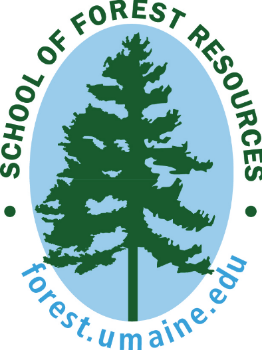 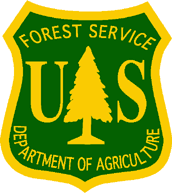 Penobscot Experimental Forest and University (of Maine) ForestsResearch Permit ApplicationField research conducted on the University Forests (UF), including the Penobscot Experimental Forest (PEF), requires approval before work can commence. Research on the PEF requires approval from the Research Operations Team; research on other UF sites requires approval from the University Forest Manager. This permit application applies to both situations. The purpose of the permitting process is to (1) ensure that the proposed activities do not compromise existing long-term experiments or alter the ecological integrity of the Forests, and (2) provide a record of the diverse research activities taking place on these Forests. When applying to conduct research on either the PEF or the UF, please provide the information requested below and send to the University Forest Manager (Keith Kanoti; keith.kanoti@maine.edu). Early submission of your applications is strongly advised. The turn-around time varies depending on the complexity of the request and season of year.Additional information can be found at: https://forest.umaine.edu/university-forests/====================================================================Research Permit Application for PEF and UFApplicant:Name and Title:  Affiliation:Major Advisor (students only):   Phone:		E-mail:Business address: (1) Title of research project:(2) Briefly explain research objectives.(3) Describe the field work to be conducted, including equipment, chemicals, monumentation (tags, stakes, etc.), as well as any potential impact to the site. (4) Provide the anticipated field work schedule (start/end dates, frequency of visits).(5) Provide the specific location(s) of proposed activity? (Include a map if possible.)(6) Describe why this research should take place at the PEF or the UF, rather than on comparable sites.  (7) Who will be responsible for coordinating the proposed field activity? If different from the applicant, please provide contact information.	(8) Who will be responsible for removal of research materials at conclusion of field activities? If different from the applicant, please provide contact information. (9) Please provide any additional information that could aid in the review of this proposal.(10) If additional University, State, or Federal permits are required for this work, please include copies with your application. Note: If conducting research on the PEF, you are expected to provide a digital copy (pdf) of any publication ultimately resulting from this work. Please send the publication(s) to Dr. Laura Kenefic (lkenefic@fs.fed.us) for archiving. 